Shetland Pony Agility.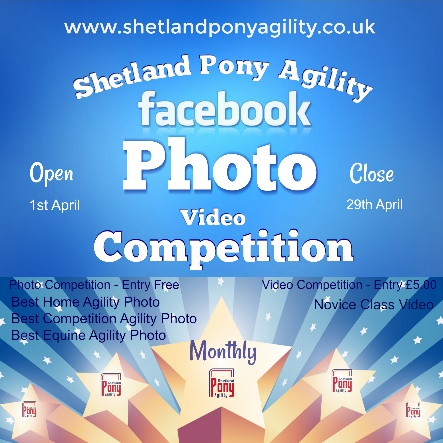 Online facebook photo & Video Competition.Each month from April through to October, we will be running an online facebook photo and video competition.The start date is the 1st of each month.The closing date is the 29th of each month.Results are available online at the beginning of the following month.It’s easy to enter, just go to our designated competition page Shetland Pony Agility Sport 4All. Use the Book Now button at the top of the page, this will take you to our website, go to the Sport 4All page and fill in the form provided, we are sorry, but we cannot accept a photo or video without an accompanying form.Please add your facebook ID, which is your profile name written in lower case with no breaks. For example – shetlandagility.  This ID must be added when you upload your entry to facebook. This is so that we can identify your form with your entry.Photo categories.Option 1. Best home agility photo. A photo of your agility practice at home.Option 2. Best Competition/clinic/playday Photo. A photo taken of you competing in a competition or participating in a clinic or playday.Option 3. Best Equine agility photo, this category is open to all. Horses, Ponies, Donkeys, Mules, anyone just wanting to show off their wonderful agility photo.  Don’t forget to add a caption to your photo.Option 4. Is our Best video category.This is a complete video of you performing our NOVICE CLASS agility.Each entry will be judged and scored as in a real time competition.Your performance at each obstacle must be in full view of the camera at all times, it will be at the judges discretion if your video is deemed to be of a poor quality, and therefore cannot be fairly judged.Details of the novice course and its requirements can be found on our website, page NOVICE COURSE 2019.Juniors 14yrs and under must wear a hard hat.Horses/ponies must wear a well fitting headcollar.No whips/sticks or bridles to be used.Results from all the categories will be available online at the beginning of the following month. All results are eligible for our annual awards scheme, details of which are on our website.When you are ready to enter your photo or video, go to our Shetland Pony Agility Sport 4All facebook page, there you will find pinned at the top of the page details of the competition.Under the promotion photo you will find the “ comment “ box it will give you option to upload a photo or video, it is here that you need to post your entry, don’t forget to add your entry ID (identification name) to connect your entry to the form you have filled in.Full terms and conditions can be found on our website.A rosette is awarded to the winner of each category.Score sheets are available to the 8 highest placed video entries.